Kaitstava territooriumi pindala Eestis 31.12.2016 seisugaAnalüüs on teostatud järgmiste Looduskaitseseaduse alusel kaitse alla võetud objektide põhjal: kaitsealad, hoiualad, kohaliku omavalitsuse objektid, püsielupaigad ja üksikobjektid (koos piiranguvööndiga).Juuresolevas tabelis on ära toodud maismaa pindala maakonniti.Kaitstavat territooriumi on 18,7% maismaast1. Võrreldes 31.12.2015 seisuga on protsent kasvanud 0,2%.Territoriaalmerest2 on kaitse all 27% (aasta jooksul muutust toimunud ei ole)Suured järved on kaitse all 44% ulatuses3Kogu vee-alast4 (meri+suured järved) on kaitse all 761646 ha ehk 26%  (toimunud on vähenemine 2% ulatuses)Kaitsealust pinda on Eestis kokku 1573193 ha, see on 22% Eesti pindalast5 (koos territoriaalmerega)Märkused1 maismaa pindala on 4346531 ha (allikas: Maaamet jaanuar 2017)2 territoriaalmere pindala on 2520097 ha (allikas: Maaamet jaanuar 2017)3 suurte järvede pindala on 187091 ha (allikas: Maaamet jaanuar 2017)4 veeala on Peipsi- ja Lämmijärv, Võrtsjärv ning Läänemeri, veeala pindala on 2894279 ha (allikas Maaamet jaanuar 2017);5 Eesti kogupindala (maismaa ja vee-ala kokku) on 7053720 ha (allikas: Maaamet jaanuar 2017);NB! Omavahel kattuvate objektide ülekatted on eelnevalt eemaldatud. Pindalad on arvutatud MapInfo programmis karteesiani valemiga.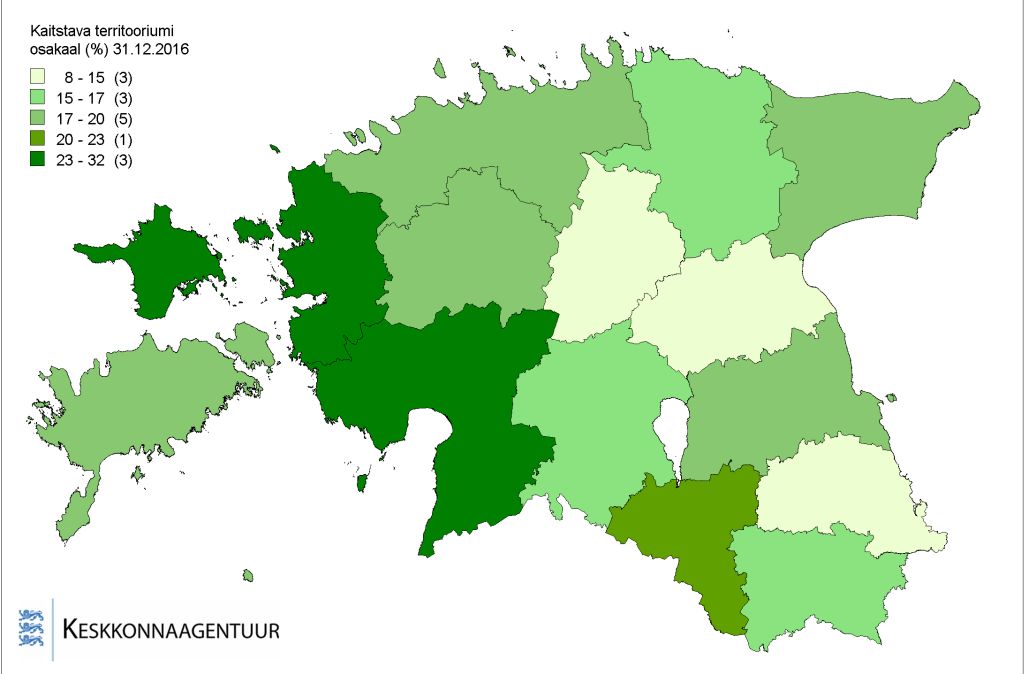 Joonis 1. Kaitstava territooriumi osakaal maakonniti. MaakondKaitstava territooriumi muutus (ha)Kaitstava territooriumi pindala (ha)% maakonna pindalastHarjumaa160↑8536119,7Hiiumaa25↑2416223,6Ida-Virumaa4123↑6445819,2Jõgevamaa239↑3466013,3Järvamaa7↑3411913,9Läänemaa472↑7640932,1Lääne-Virumaa728↑5630415,5Põlvamaa-2↓192978,9Pärnumaa3243↑11945624,9Raplamaa-23↓5631718,9Saaremaa61↑5434018,6Tartumaa162↑5542318,5Valgamaa-260↑4142220,3Viljandimaa-107↑5278715,4Võrumaa-18↑3703116,1kokku maismaa8588↑81154718,7